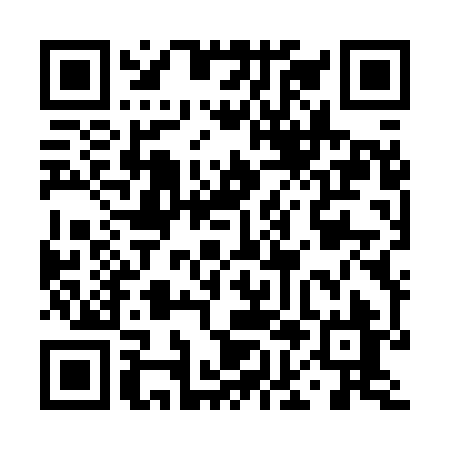 Prayer times for Sevenmile Corner, Oklahoma, USAMon 1 Jul 2024 - Wed 31 Jul 2024High Latitude Method: Angle Based RulePrayer Calculation Method: Islamic Society of North AmericaAsar Calculation Method: ShafiPrayer times provided by https://www.salahtimes.comDateDayFajrSunriseDhuhrAsrMaghribIsha1Mon4:536:171:295:148:4010:042Tue4:546:171:295:148:4010:043Wed4:546:181:295:148:4010:044Thu4:556:181:295:158:4010:035Fri4:556:191:295:158:4010:036Sat4:566:191:305:158:3910:037Sun4:576:201:305:158:3910:028Mon4:576:201:305:158:3910:029Tue4:586:211:305:158:3910:0110Wed4:596:221:305:158:3810:0111Thu5:006:221:305:168:3810:0112Fri5:006:231:305:168:3810:0013Sat5:016:231:305:168:379:5914Sun5:026:241:315:168:379:5915Mon5:036:251:315:168:369:5816Tue5:046:251:315:168:369:5717Wed5:056:261:315:168:369:5718Thu5:056:271:315:168:359:5619Fri5:066:271:315:168:349:5520Sat5:076:281:315:168:349:5421Sun5:086:291:315:168:339:5422Mon5:096:291:315:168:339:5323Tue5:106:301:315:168:329:5224Wed5:116:311:315:168:319:5125Thu5:126:311:315:168:319:5026Fri5:136:321:315:168:309:4927Sat5:146:331:315:168:299:4828Sun5:156:331:315:168:289:4729Mon5:166:341:315:158:289:4630Tue5:176:351:315:158:279:4531Wed5:186:361:315:158:269:44